Årsmøte Fagforbundet Ås 26.01.2022.Sak 6. Innkomne forslag. Fagforbundet Ås felles organisatorisk frikjøp 2022 i Follo samarbeidet.Fagforbundet Ås har søkt Fagforbundet Viken om organisatoriske midler.					Kontonummer 1080 20 27244 Ved medlemstall fra 500-1000 refunderes 4% av regionen og 10% dekkes av egne midler.Fagforbundet Ås har pr.  31.12.2021, 745 medlemmer.For Fagforbundet Ås utgjør dette Kr. 64 327,-Styrets begrunnelse:Fane 2 er Fagforbundets medlemsregister. Marie Knutsen, Leder i Fagforbundet Vestby har dette organisatoriske frikjøpet i dag. Fagforeningene som deltar i dette samarbeidet er Fagforbundet Viken fylkesforening avd. 252, Østfold fylkeskommunale forening avd. 27, Frogn avd. 223, Enebakk avd. 354, Follo avd.245, Ås avd. 278 og Vestby avd. 421.Dette samarbeidet om felles Fane2 ansvarlig i Folloregionen fungerer svært godt. Styret ønsker å fortsette samarbeidet med de andre Fagforeningene i Folloregionen med organisatorisk frikjøp av felles Fane 2 ansvarlig.Styrets forslag til vedtak: Fortsette samarbeidet med de andre Fagforeningene i Folloregionen med organisatorisk frikjøp av felles Fane 2 ansvarlig.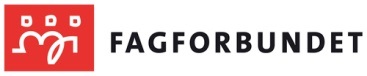 Søknadskjema - midler til organisatorisk frikjøp i fagforeninger – fordelingsnøkkel». Til Fagforbundet Viken  Fra Fagforbundet Viken fylkesforening avd. 252, Østfold fylkeskommunale forening avd. 27, Frogn avd. 223, Enebakk avd. 354, Follo avd.245, Ås avd. 278 og Vestby avd. 421 Søknaden omhandler organisatorisk frikjøp – spleiselaget.Startdato: 01.01.2021 (Hele prosjektet med felles Fane 2 ansvarlig stertet 01.03.2018)Hva skal frikjøpet brukes til: Felles Fane 2 ansvarlig Samarbeider fagforeninger om frikjøpet, fyll inn hvilke her: Fagforbundet Viken fylkesforening avd. 252, Østfold fylkeskommunale forening avd. 27, Frogn avd. 223, Enebakk avd. 354, Follo avd.245, Ås avd. 278 og Vestby avd. 421Organisatorisk frikjøp - spleiselaget:Fyll inn i skjemaet hvor mye midler i prosent fagforeningen bruker av egne og hvor mange prosent fagforeningen får fra forbundet sentralt.HilsenFagforbundet Viken fylkesforening avd. 252, Østfold fylkeskommunale forening avd. 27, Frogn avd. 223, Enebakk avd. 354, Follo avd.245, Ås avd. 278 og Vestby avd. 421Vedtak om organisatorisk frikjøp –evt spleiselaget:Sett saken om organisatorisk frikjøp – spleiselaget på sakslisten til årsmøte.Bruken av organisatoriskfrikjøpMidlene kan brukes til alt organisatorisk arbeid. Eksempler: medlemsregistret/fane 2 arbeidsplassbesøk/verving, danne klubber, samarbeid med flere fagforeninger/spleiselag som for eksempel felles fane 2 ansvarlig. Dette er bare eksempler, midlene kan brukes til alt av organisatorisk frikjøp i fagforeningen,I lys av Covid 19 kan det være vanskelig å nå alle arbeidsplassene. Fagforeningene kan bruke det organisatoriskfrikjøp til en ringekampanje.Telefon kontakt er en god arbeidsform for medlemspleie og medlemsoppfølging, direktekontakt med medlemmer er også positiv synliggjøring av fagforeningene mot medlemmene. Digitale ringeverktøy ivaretar personvernlovgivning og effektiviserer ringearbeidet.Ringekampanjen kan brukes til:Generell medlemsoppfølgingPromotere enkeltsaker som heltidskulturStille dybdespørsmål om enkeltsaker som tariffkrav.Mobiliseringskampanjer for saker eller styrevalg.StreikeforberedelserValgkampOppfølging av permitterte, studenter, lærlingerMobilisere ververeRekruttere våre pensjonistmedlemmer som medlemmer i pensjonistforbundetNavn på fagforeningenEgne midler i prosentMottatte midler i prosent Fagforbundet Viken Fylkesforening 20%3%Fagforbundet Østfold fylkeskommunale forening 10%4%Fagforbundet Frogn 10%4%Fagforbundet Enebakk5%5%Fagforbundet Follo20%3%Fagforbundet Ås10%4%Fagforbundet Vestby 10%4%